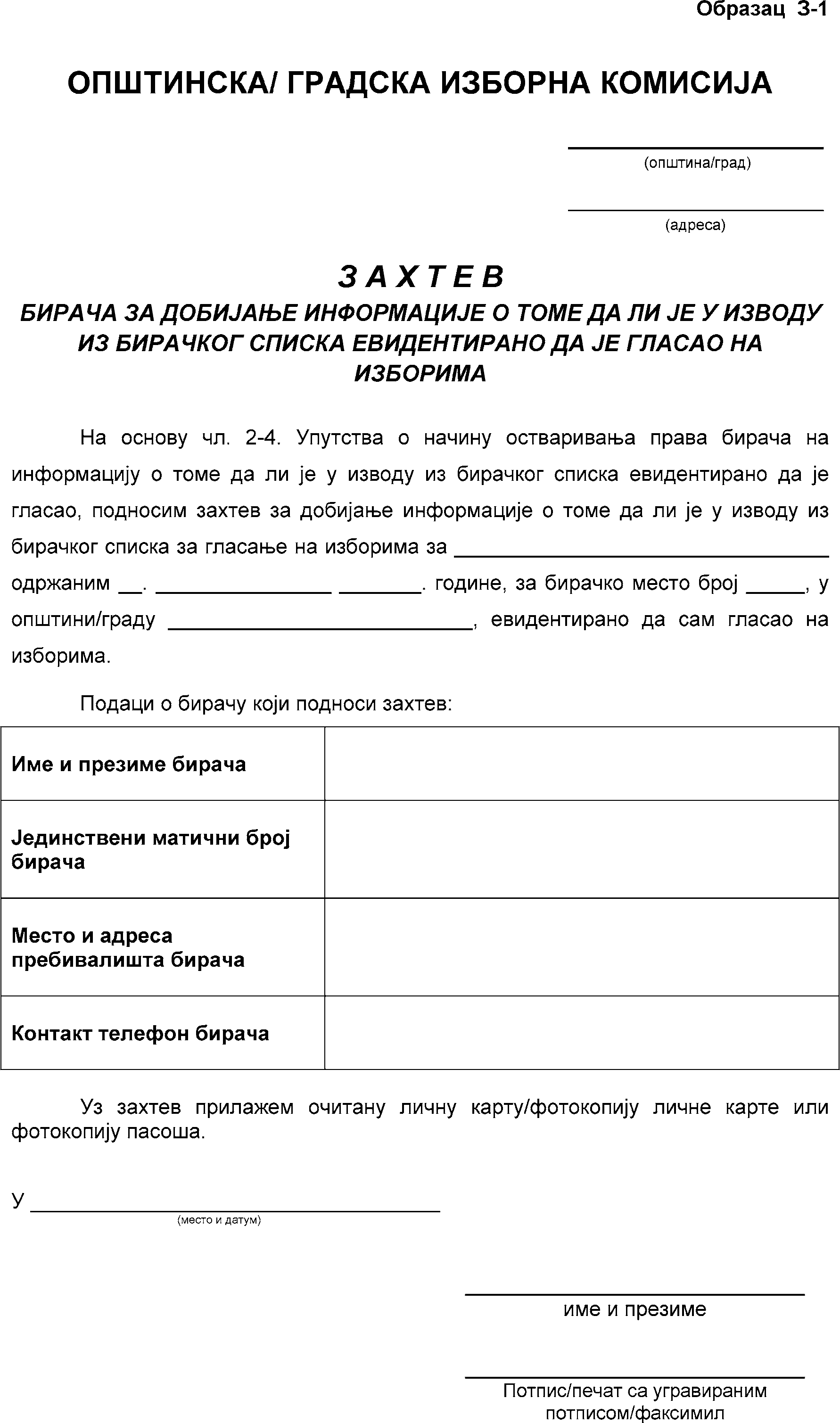 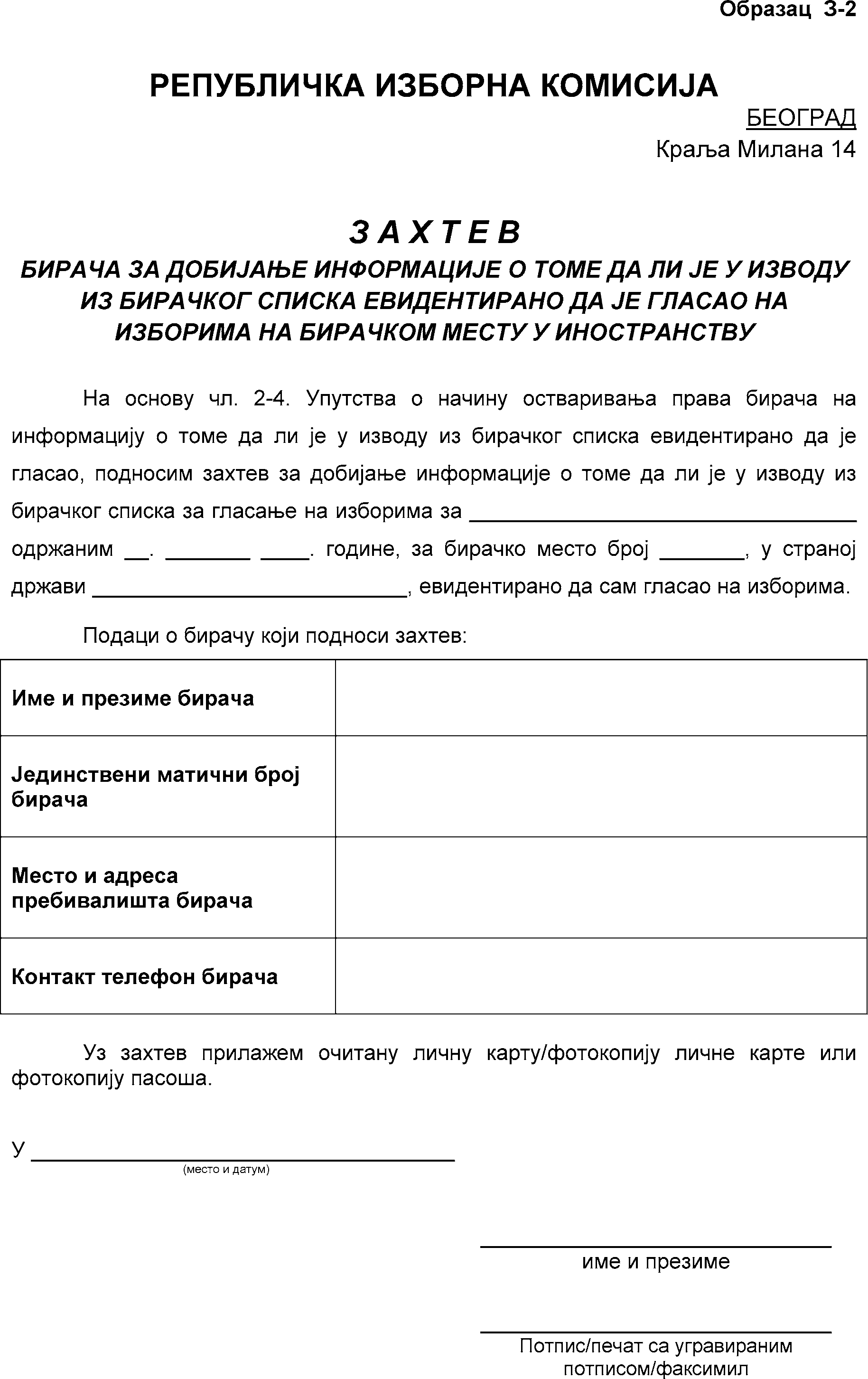 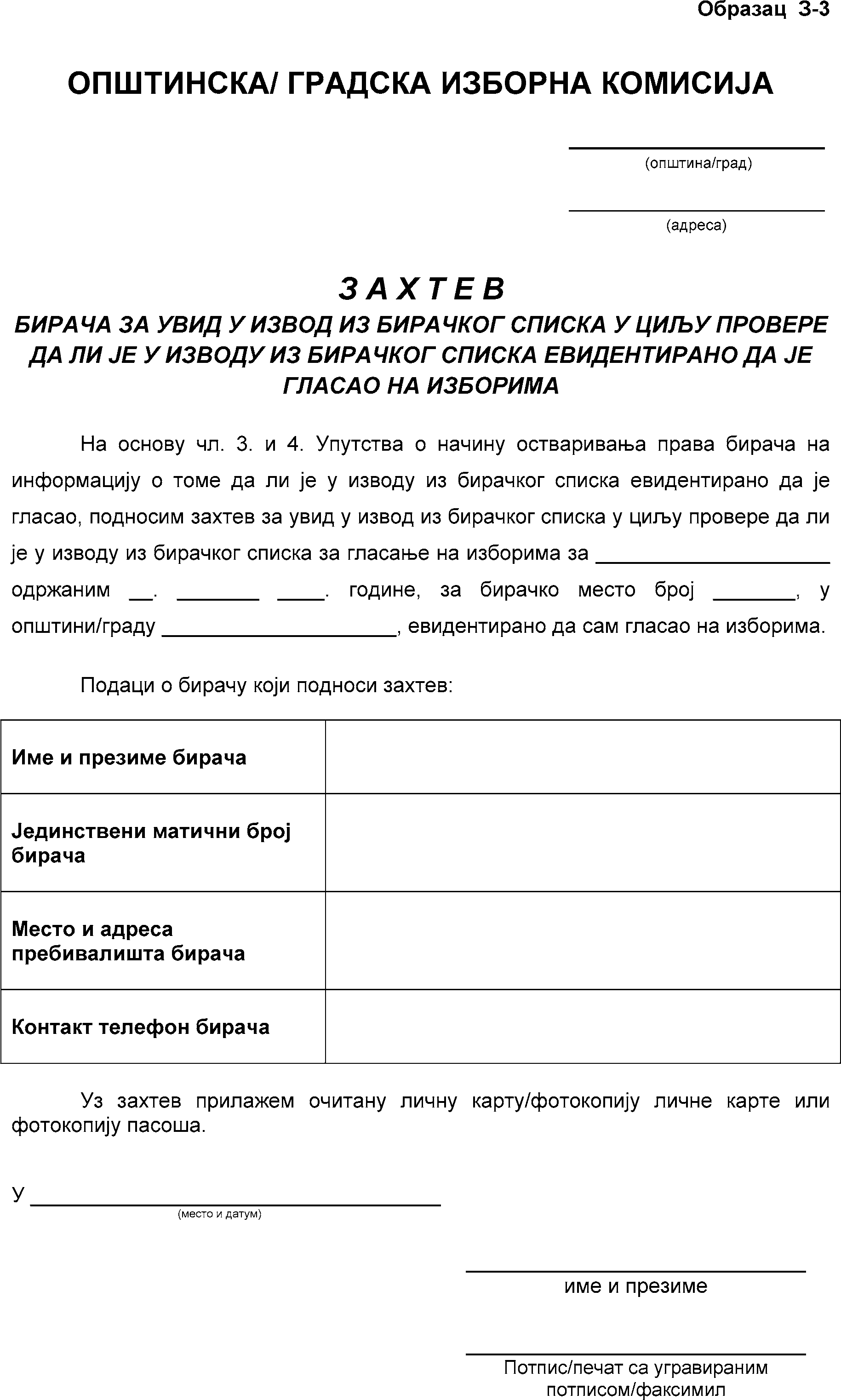 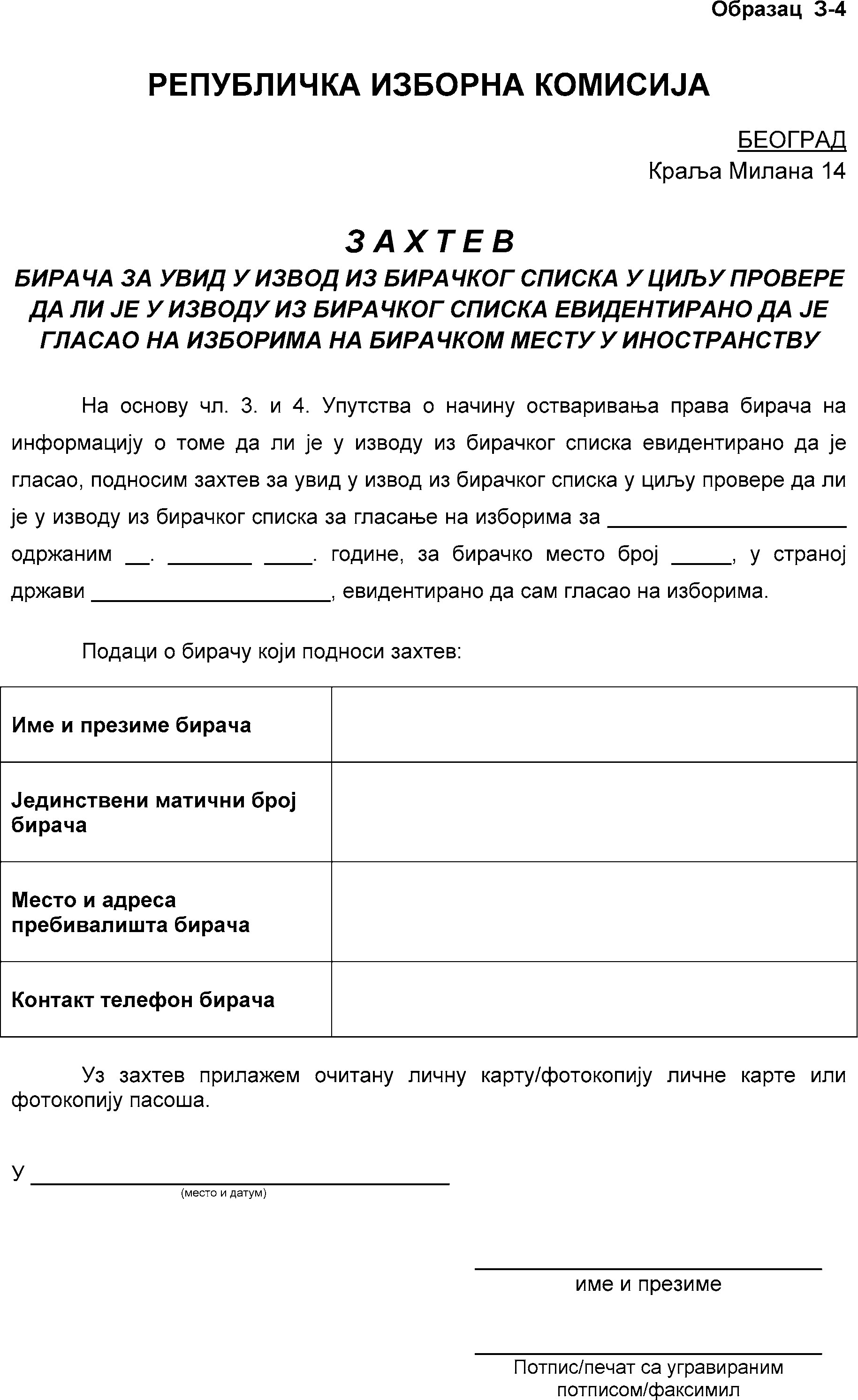 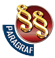 УПУТСТВОО НАЧИНУ ОСТВАРИВАЊА ПРАВА БИРАЧА НА ИНФОРМАЦИЈУ О ТОМЕ ДА ЛИ ЈЕ У ИЗВОДУ ИЗ БИРАЧКОГ СПИСКА ЕВИДЕНТИРАНО ДА ЈЕ ГЛАСАО("Сл. гласник РС", бр. 19/2022)